Ребята, мы с вами уже узнали многое о крае, в котором живем.     В 4 четверти мы будем, говорит о нашем городе Братска.Предлагаю вам нарисовать герб нашего города. Образец.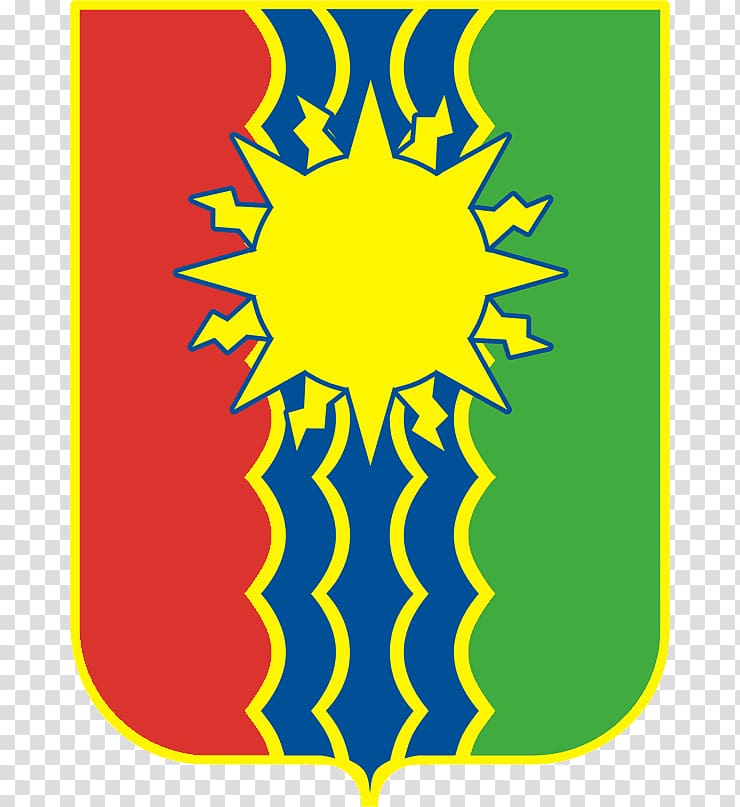 Рисунок необходимо сфотографировать и отправить классному руководителю.Запомните, что означает это изображение. Зеленый цвет  — это лес, тайги – наше главное богатство.  Синей  цвета — это река Ангара, наше солнце – это Братская ГЭС.Красный цвет -  цвет города и метала (алюминия, который производят в Братске)